W RAMACH PROJEKTU EDUKACYJNEGO „Jem zdrowo i kolorowo” 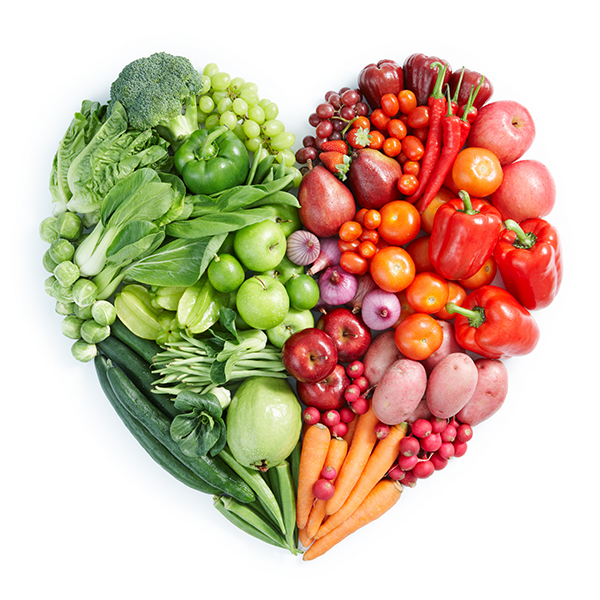 6 LISTOPADA (PIĄTEK)OBCHODZIMY W PRZEDSZKOLUDZIEŃ POMARAŃCZOWYUwaga Rodzice!Prosimy aby dzieci przyszły ubrane w kolorze pomarańczowym. 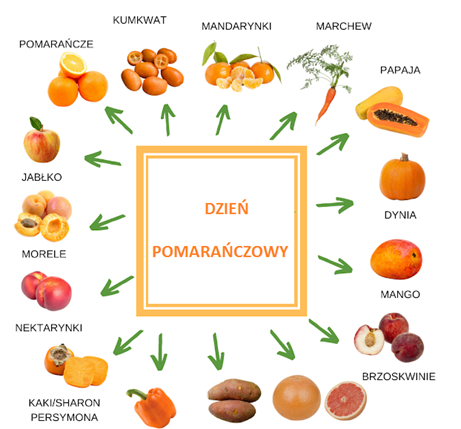 